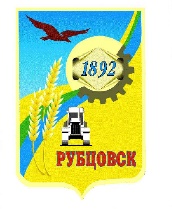 Администрация города Рубцовска Алтайского краяПОСТАНОВЛЕНИЕ07.06.2022 № 1660Об утверждении муниципальной программы «Сокращение аварийного жилищного фонда (блокированной застройки) на территории муниципального образования город Рубцовск Алтайского края» на 2022-2025 годыС целью обеспечения безопасных и благоприятных условий проживания граждан на территории муниципального образования город Рубцовск Алтайского края, в соответствии с Жилищным кодексом Российской Федерации, Федеральным законом от 06.10.2003 № 131-ФЗ «Об общих принципах организации местного самоуправления в Российской Федерации», постановлением Правительства Российской Федерации от 28.01.2006 № 47 «Об утверждении Положения о признании помещения жилым помещением, жилого помещения непригодным для проживания, многоквартирного дома аварийным и подлежащим сносу или реконструкции, садового дома жилым домом и жилого дома садовым домом», руководствуясь Порядком разработки, реализации и оценки эффективности муниципальных программ муниципального образования город Рубцовск Алтайского края, утвержденным  постановлением Администрации города Рубцовска Алтайского края от 21.10.2020 № 2589, ПОСТАНОВЛЯЮ:Утвердить муниципальную программу «Сокращение аварийного жилищного фонда (блокированной застройки) на территории муниципального образования город Рубцовск Алтайского края» на 2022-2025 годы (приложение).Опубликовать настоящее постановление в газете «Местное время» и разместить на официальном сайте Администрации города Рубцовска Алтайского края в информационно-телекоммуникационной сети «Интернет».Настоящее постановление вступает в силу после опубликования в газете «Местное время».Контроль за исполнением настоящего постановления возложить на заместителя Главы Администрации города Рубцовска - начальника управления по жилищно-коммунальному хозяйству и экологии Обуховича О.Г. Глава города Рубцовска                                                                                   Д.З. ФельдманПриложение к постановлению	Администрациигорода Рубцовска Алтайского краяот 07.06.2022  № 1660 Муниципальная программа «Сокращение аварийного жилищного фонда (блокированной застройки) на территории муниципального образования город Рубцовск Алтайского края» на 2022–2025 годыПАСПОРТмуниципальной программы«Сокращение аварийного жилищного фонда (блокированной застройки) на территории муниципального образования город Рубцовск Алтайского края» на 2022–2025 годы (далее - программа)1. Общая характеристика сферы реализации программы	Муниципальная программа «Сокращение аварийного жилищного фонда (блокированной застройки) на территории муниципального образования город Рубцовск Алтайского края» на 2022-2025 годы охватит жилые дома с количеством этажей не более чем три, состоящие из нескольких блоков (количество которых не превышает десяти и каждый из которых предназначен для проживания одной семьи, имеет общую стену (общие стены) без проемов с соседним блоком или соседними блоками, расположен на отдельном земельном участке и имеет выход на территорию общего пользования) и которые после 01.01.2012 в установленном порядке признаны аварийными и подлежащими сносу в связи с физическим износом в процессе их эксплуатации и до настоящего времени не вошли в программы переселения из аварийного жилищного фонда.Проживание в аварийном жилье сопряжено с угрозой жизни и здоровью собственников и нанимателей жилых помещений, несет потенциальную угрозу для неопределенного круга лиц. Уровень благоустройства и санитарно-эпидемиологическое состояние жилых помещений не соответствуют современным требованиям, предъявляемым к качеству жилья. Кроме этого, аварийный жилищный фонд ухудшает внешний облик городского округа, сдерживает развитие городской инфраструктуры, снижает инвестиционную привлекательность муниципального образования.В период с 2008 по 2017 годы на территории города Рубцовска были реализованы муниципальные программы по переселению граждан из аварийного жилищного фонда, правовые основы которых определены Федеральным законом от 21.07.2007 № 185-ФЗ «О Фонде содействия реформированию жилищно-коммунального хозяйства».В настоящее время город Рубцовск принимает участие в краевой адресной программе «Переселение граждан из аварийного жилищного фонда» на 2019-2025 годы, утвержденной Постановлением Правительства Алтайского края от 01.04.2019 № 106, в рамках реализации которой определен перечень многоквартирных домов, находящихся на территории города, и в установленном порядке до 01.01.2017 признанных аварийными и подлежащими сносу, собственники и наниматели жилых помещений которых будут расселены.Реализация вышеуказанной программы не снижает актуальности проблемы наличия на территории города Рубцовска значительного объема жилья непригодного для проживания.Основные проблемы и анализ причин их возникновения в сфере реализации программы.Основной проблемой, на решение которой направлена программа, является устойчивая тенденция роста объема аварийного жилищного фонда, обусловленная следующими факторами: физический износ жилищного фонда в ходе эксплуатации;чрезвычайные ситуации природного и техногенного характера, усугубляющие техническое состояние жилых домов; низкий уровень правовой культуры и недостаточные финансовые возможности собственников и нанимателей жилых помещений для поддержания жилья в пригодном для эксплуатации состоянии. Решение проблемы наличия аварийного жилья исключительно путем реализации региональной программы переселения не представляется возможным, поскольку критерии данной программы, устанавливаемые  Федеральным законом от 21.07.2007 № 185-ФЗ «О Фонде содействия реформированию жилищно-коммунального хозяйства», лишь в общих чертах определяют условия их реализации и не учитывают специфику жилищного фонда конкретного муниципального образования.Обоснование решения проблем и прогноз развития сферы реализации программы.Реализация программы направлена на сокращение на территории города Рубцовска количества аварийного жилья и соблюдение жилищных и имущественных прав граждан, проживающих в жилых домах, признанных аварийными в установленном порядке, но не вошедших в действующую региональную программу переселения из аварийного жилищного фонда.2. Приоритетные направления реализации программы, цели и задачи, описание основных ожидаемых конечных результатов программы, сроков и этапов её реализации2.1. Приоритетные направления реализации программы.Реализация программы обеспечит:реализацию гражданами права на безопасные и благоприятные условия проживания;снижение доли населения, проживающего в домах, признанных в установленном порядке аварийными и подлежащими сносу, на территории города Рубцовска;снижение социальной напряженности на территории города Рубцовска;обеспечение сокращения непригодного для проживания жилищного фонда посредством ликвидации существующего аварийного жилищного фонда;улучшение состояния окружающей среды и архитектурного облика города Рубцовска за счет комплексного освоения территорий после ликвидации аварийного жилья.2.2. Цели и задачи программы.Реализация программы преследует цель - обеспечение безопасных и благоприятных условий проживания граждан на территории города Рубцовска.В круг задач, необходимых для достижения указанной цели, входят: сокращение аварийного жилищного фонда на территории города Рубцовска путем расселения жилых домов блокированной застройки, признанных аварийными и подлежащими сносу после 01.01.2012;  соблюдение жилищных и имущественных прав граждан при признании жилых домов аварийными и подлежащими сносу. Достижение поставленной цели будет осуществлено в соответствии с механизмом обеспечения жилищных и имущественных прав собственников жилых помещений, а также прав нанимателей жилых помещений муниципального жилищного фонда в домах, признанных аварийными в установленном порядке.2.3. Конечные результаты реализации программы.Ожидаемые конечные результаты реализации программы заключаются в переселении 54 человек из 37 жилых помещений аварийного жилищного фонда общей площадью 1404,66 кв. м.Перечень целевых индикаторов и показателей программы с распределением плановых значений по годам её реализации приведен в приложении 1 к настоящей муниципальной программе.2.4. Сроки и этапы реализации программы.Реализация программы рассчитана на период 2022-2025 годы, без деления на этапы.3. Обобщенная характеристика мероприятий программыПеречень мероприятий программы обусловлен механизмом, предусмотренным статьями 32, 85, 86, 89 Жилищного кодекса Российской Федерации.В отношении жилых помещений муниципального и частного жилищных фондов в домах блокированной застройки, признанных аварийными, программа будет реализована путем предоставления нанимателям и собственникам других жилых помещений по договору социального найма и договору мены соответственно, благоустроенных применительно к условиям муниципального образования город Рубцовск Алтайского края, равнозначных по общей площади ранее занимаемым жилым помещениям, отвечающих установленным требованиям и находящихся в границах муниципального образования город Рубцовск.Перечень мероприятий программы представлен в приложении 2 к настоящей муниципальной программе.Перечень жилых домов блокированной застройки, признанных аварийными и подлежащими сносу после 01.01.2012, приведен в приложении 3 к настоящей муниципальной программе.Общий объем финансовых ресурсов, необходимых для реализации программыОбъемы финансирования программы приводятся в ценах каждого года реализации программы с учетом решения о бюджете города на соответствующий период.Общий объем финансовых ресурсов, необходимых для реализации программы, представлен в приложении 4 к настоящей муниципальной программе.5. Анализ рисков реализации программы и описание мер управления рисками реализации программыПрограмма представляет собой систему мероприятий, взаимосвязанных по задачам, срокам осуществления и ресурсам и может быть подвержена влиянию следующих рисков:риска, связанного с изменениями законодательства (как на федеральном, так и на региональном уровне), что может привести к административным или иным ограничениям. Влияние данного риска на результаты программы можно уменьшить путем мониторинга планируемых изменений в законодательстве;административного риска, связанного с неправомерными либо несвоевременными действиями лиц, непосредственно или косвенно связанных с исполнением мероприятий программы. Для минимизации данного риска будет осуществляться мониторинг реализации программы.Меры по минимизации возможных рисков, связанных со спецификой цели и задач программы, будут приниматься в ходе оперативного управления ее реализацией.6. Оценка эффективности программыОценка эффективности программы осуществляется в целях достижения оптимального соотношения связанных с ее реализацией затрат и достигаемых в ходе реализации результатов.Комплексная оценка эффективности реализации программы проводится в соответствии с Методикой оценки эффективности муниципальной программы согласно приложению 2 к Порядку разработки, реализации и оценки эффективности муниципальных программ муниципального образования город Рубцовск Алтайского края, утвержденному постановлением Администрации города Рубцовска Алтайского края от 21.10.2020 № 2589 (далее - Порядок).7. Механизм реализации программыОтветственным исполнителем программы является управление Администрации города Рубцовска по жилищно-коммунальному хозяйству и экологии. Ответственный исполнитель обеспечивает:реализацию мероприятий программы;подготовку предложений по корректировке программы на соответствующий год в разрезе объемов финансирования и предлагаемых к реализации мероприятий, уточнение возможных объемов финансирования;представление отчетов в отдел экономического развития и ценообразования Администрации города Рубцовска и комитет по финансам, налоговой и кредитной политике Администрации города Рубцовска Алтайского края в соответствии с пунктами 5.6, 5.9 Порядка.	Соисполнитель программы - Комитет Администрации города Рубцовска по управлению имуществом, который обеспечивает:реализацию поставленных в программе мероприятий комитета;представление информации в пределах своей компетенции в управление Администрации города Рубцовска по жилищно-коммунальному хозяйству и экологии ежегодно до 23 января года, следующего за отчетным, и ежеквартально до 10 числа месяца, следующего за отчетным кварталом.Начальник отдела по организации управления и работе с обращениями					Администрации города Рубцовска	Алтайского края                                          				      А.В. ИнютинаПриложение 1к муниципальной программе«Сокращение аварийного жилищного фонда (блокированной застройки) на территории муниципального образования город Рубцовск Алтайского края» на 2022-2025 годыСведения об индикаторах программы и их значенияхПриложение 2к муниципальной программе«Сокращение аварийного жилищного фонда (блокированной застройки) на территории муниципального образования город Рубцовск Алтайского края» на 2022-2025 годыПеречень мероприятий программы Приложение 3к муниципальной программе«Сокращение аварийного жилищного фонда (блокированной застройки) на территории муниципального образования город Рубцовск Алтайского края» на 2022-2025 годыПеречень жилых домов блокированной застройки, признанных аварийными и подлежащими сносу после 01.01.2012Приложение 4к муниципальной программе«Сокращение аварийного жилищного фонда (блокированной застройки) на территории муниципального образования город Рубцовск Алтайского края» на 2022-2025 годыОбъем финансовых ресурсов, необходимых для реализации программыОтветственный исполнитель программыУправление Администрации города Рубцовска по жилищно-коммунальному хозяйству и экологииСоисполнители программыКомитет Администрации города Рубцовска по управлению имуществомУчастники программыНе предусмотреноПодпрограммы программыНе предусмотреноПрограммно-целевые инструменты программыЖилищный кодекс Российской Федерации; Градостроительный кодекс Российской Федерации;Федеральный закон от 06.10.2003 № 131-ФЗ «Об общих принципах организации местного самоуправления в Российской Федерации»;Постановление Правительства Российской Федерации от 28.01.2006 № 47 «Об утверждении Положения о признании помещения жилым помещением, жилого помещения непригодным для проживания, многоквартирного дома аварийным и подлежащим сносу или реконструкции, садового дома жилым домом и жилого дома садовым домом»;Устав муниципального образования город Рубцовск Алтайского края (принят решением Рубцовского городского Совета депутатов Алтайского края от 18.08.2011 № 633)Цель программыОбеспечение безопасных и благоприятных условий проживания граждан на территории городаЗадачи программыСокращение аварийного жилищного фонда на территории муниципального образования город Рубцовск Алтайского края (далее - город Рубцовск) путем расселения жилых домов блокированной застройки, признанных аварийными после  01.01.2012;соблюдение жилищных и имущественных прав граждан при признании жилых домов аварийными и подлежащими сносуЦелевые индикаторы и показатели программыКоличество жилых помещений аварийного жилищного фонда, расселенных в связи с аварийностью жилых домов блокированной застройки;площадь жилых помещений аварийного жилищного фонда, расселенных в связи с аварийностью жилых домов блокированной застройки;количество собственников и нанимателей жилых помещений аварийного жилищного фонда, жилищные права которых реализованы в связи с расселением аварийного жильяСроки и этапы реализации программы2022-2025 годы, разбивка на этапы не предусмотренаОбъемы финансирования программыОбщий объем финансирования программы за счет средств бюджета муниципального образования город Рубцовск Алтайского края (далее - бюджет города) составит 57131,8 тыс. рублей, в том числе по годам:2022 год - 0 тыс. рублей;2023 год - 11595,9 тыс. рублей;2024 год - 20705,0 тыс. рублей;2025 год - 24830,9 тыс. рублей.Объемы финансирования подлежат ежегодному уточнению исходя из возможностей бюджета городаОжидаемые результаты реализации программыПереселение 54 человек из 37 жилых помещений аварийного жилищного фонда общей площадью 1404,66 кв. м№ п/пНаименование индикатора (показателя)Ед. изм.Значение по годамЗначение по годамЗначение по годамЗначение по годамЗначение по годам№ п/пНаименование индикатора (показателя)Ед. изм.Всегогоды реализации программыгоды реализации программыгоды реализации программыгоды реализации программы№ п/пНаименование индикатора (показателя)Ед. изм.Всего2022год2023год2024год2025год1234789101количество жилых помещений аварийного жилищного фонда, расселенных в связи с аварийностью жилых домов блокированной застройкишт.3701213122площадь жилых помещений аварийного жилищного фонда, расселенных в связи с аварийностью жилых домов блокированной застройкикв.м1404,660285,1509,06610,53количество собственников и нанимателей жилых помещений аварийного жилищного фонда, жилищные права которых будут реализованы в связи с расселением аварийного жильяЧел.540132120№ п/пЦель, задача, мероприятиеОжидаемый результатИсполнители программыСумма расходов, тыс. рублейСумма расходов, тыс. рублейСумма расходов, тыс. рублейСумма расходов, тыс. рублейСумма расходов, тыс. рублейИсточники финансирования№ п/пЦель, задача, мероприятиеОжидаемый результатИсполнители программы2022 год2023 год2024 год2025 годВсего12345678910Муниципальная программа «Сокращение аварийного жилищного фонда (блокированной застройки) на территории муниципального образования 
город Рубцовск Алтайского края» на 2022-2025 годыМуниципальная программа «Сокращение аварийного жилищного фонда (блокированной застройки) на территории муниципального образования 
город Рубцовск Алтайского края» на 2022-2025 годыМуниципальная программа «Сокращение аварийного жилищного фонда (блокированной застройки) на территории муниципального образования 
город Рубцовск Алтайского края» на 2022-2025 годыМуниципальная программа «Сокращение аварийного жилищного фонда (блокированной застройки) на территории муниципального образования 
город Рубцовск Алтайского края» на 2022-2025 годыМуниципальная программа «Сокращение аварийного жилищного фонда (блокированной застройки) на территории муниципального образования 
город Рубцовск Алтайского края» на 2022-2025 годыМуниципальная программа «Сокращение аварийного жилищного фонда (блокированной застройки) на территории муниципального образования 
город Рубцовск Алтайского края» на 2022-2025 годыМуниципальная программа «Сокращение аварийного жилищного фонда (блокированной застройки) на территории муниципального образования 
город Рубцовск Алтайского края» на 2022-2025 годыМуниципальная программа «Сокращение аварийного жилищного фонда (блокированной застройки) на территории муниципального образования 
город Рубцовск Алтайского края» на 2022-2025 годыМуниципальная программа «Сокращение аварийного жилищного фонда (блокированной застройки) на территории муниципального образования 
город Рубцовск Алтайского края» на 2022-2025 годыМуниципальная программа «Сокращение аварийного жилищного фонда (блокированной застройки) на территории муниципального образования 
город Рубцовск Алтайского края» на 2022-2025 годы1.Цель. Обеспечение безопасных и благоприятных условий проживания граждан на территории городаЦель. Обеспечение безопасных и благоприятных условий проживания граждан на территории городаЦель. Обеспечение безопасных и благоприятных условий проживания граждан на территории города0,011595,920705,024830,957131,8Всего1.Цель. Обеспечение безопасных и благоприятных условий проживания граждан на территории городаЦель. Обеспечение безопасных и благоприятных условий проживания граждан на территории городаЦель. Обеспечение безопасных и благоприятных условий проживания граждан на территории городав том числе:1.Цель. Обеспечение безопасных и благоприятных условий проживания граждан на территории городаЦель. Обеспечение безопасных и благоприятных условий проживания граждан на территории городаЦель. Обеспечение безопасных и благоприятных условий проживания граждан на территории города0,00,00,00,00,0федеральный бюджет1.Цель. Обеспечение безопасных и благоприятных условий проживания граждан на территории городаЦель. Обеспечение безопасных и благоприятных условий проживания граждан на территории городаЦель. Обеспечение безопасных и благоприятных условий проживания граждан на территории города0,00,00,00,00,0краевой бюджет1.Цель. Обеспечение безопасных и благоприятных условий проживания граждан на территории городаЦель. Обеспечение безопасных и благоприятных условий проживания граждан на территории городаЦель. Обеспечение безопасных и благоприятных условий проживания граждан на территории города0,011595,920705,024830,957131,8бюджет города1.Цель. Обеспечение безопасных и благоприятных условий проживания граждан на территории городаЦель. Обеспечение безопасных и благоприятных условий проживания граждан на территории городаЦель. Обеспечение безопасных и благоприятных условий проживания граждан на территории города0,00,00,00,00,0внебюджетные источники2.Задача 1. Сокращение аварийного жилищного фонда на территории города Рубцовска путем расселения жилых домов блокированной застройки, признанных аварийными после  01.01.2012Расселение жилых помещений в домах блокированной застройки, признанных аварийными и подлежащими сносуУправление Администрации города Рубцовска по жилищно-коммунальному хозяйству и экологии0,00,00,00,00,0Всего2.Задача 1. Сокращение аварийного жилищного фонда на территории города Рубцовска путем расселения жилых домов блокированной застройки, признанных аварийными после  01.01.2012Расселение жилых помещений в домах блокированной застройки, признанных аварийными и подлежащими сносуУправление Администрации города Рубцовска по жилищно-коммунальному хозяйству и экологиив том числе:2.Задача 1. Сокращение аварийного жилищного фонда на территории города Рубцовска путем расселения жилых домов блокированной застройки, признанных аварийными после  01.01.2012Расселение жилых помещений в домах блокированной застройки, признанных аварийными и подлежащими сносуУправление Администрации города Рубцовска по жилищно-коммунальному хозяйству и экологии0,00,00,00,00,0федеральный бюджет2.Задача 1. Сокращение аварийного жилищного фонда на территории города Рубцовска путем расселения жилых домов блокированной застройки, признанных аварийными после  01.01.2012Расселение жилых помещений в домах блокированной застройки, признанных аварийными и подлежащими сносуУправление Администрации города Рубцовска по жилищно-коммунальному хозяйству и экологии0,00,00,00,00,0краевой бюджет2.Задача 1. Сокращение аварийного жилищного фонда на территории города Рубцовска путем расселения жилых домов блокированной застройки, признанных аварийными после  01.01.2012Расселение жилых помещений в домах блокированной застройки, признанных аварийными и подлежащими сносуУправление Администрации города Рубцовска по жилищно-коммунальному хозяйству и экологии0,00,00,00,00,0бюджет города2.Задача 1. Сокращение аварийного жилищного фонда на территории города Рубцовска путем расселения жилых домов блокированной застройки, признанных аварийными после  01.01.2012Расселение жилых помещений в домах блокированной застройки, признанных аварийными и подлежащими сносуУправление Администрации города Рубцовска по жилищно-коммунальному хозяйству и экологии0,00,00,00,00,0внебюджетные источники3.Мероприятие 1. Проведение оценки объемов аварийного жилищного фонда, подлежащего расселению и формирование объема жилых помещений муниципального жилищного фонда, подлежащих предоставлению гражданам, переселяемым в соответствии с условиями программы0,00,00,00,00,0Всего3.Мероприятие 1. Проведение оценки объемов аварийного жилищного фонда, подлежащего расселению и формирование объема жилых помещений муниципального жилищного фонда, подлежащих предоставлению гражданам, переселяемым в соответствии с условиями программыв том числе:3.Мероприятие 1. Проведение оценки объемов аварийного жилищного фонда, подлежащего расселению и формирование объема жилых помещений муниципального жилищного фонда, подлежащих предоставлению гражданам, переселяемым в соответствии с условиями программы0,00,00,00,00,0федеральный бюджет3.Мероприятие 1. Проведение оценки объемов аварийного жилищного фонда, подлежащего расселению и формирование объема жилых помещений муниципального жилищного фонда, подлежащих предоставлению гражданам, переселяемым в соответствии с условиями программы0,00,00,00,00,0краевой бюджет3.Мероприятие 1. Проведение оценки объемов аварийного жилищного фонда, подлежащего расселению и формирование объема жилых помещений муниципального жилищного фонда, подлежащих предоставлению гражданам, переселяемым в соответствии с условиями программы0,00,00,00,00,0бюджет города3.Мероприятие 1. Проведение оценки объемов аварийного жилищного фонда, подлежащего расселению и формирование объема жилых помещений муниципального жилищного фонда, подлежащих предоставлению гражданам, переселяемым в соответствии с условиями программы0,00,00,00,00,0внебюджетные источники4.Задача 2. Соблюдение жилищных и имущественных прав граждан при признании жилых домов аварийными и подлежащими сносуРасселение жилых помещений в домах блокированной застройки, признанных аварийными и подлежащими сносуУправление Администрации города Рубцовска по жилищно-коммунальному хозяйству и экологии;Комитет Администрации города Рубцовска по управлению имуществом0,011595,920705,024830,957131,8Всего4.Задача 2. Соблюдение жилищных и имущественных прав граждан при признании жилых домов аварийными и подлежащими сносуРасселение жилых помещений в домах блокированной застройки, признанных аварийными и подлежащими сносуУправление Администрации города Рубцовска по жилищно-коммунальному хозяйству и экологии;Комитет Администрации города Рубцовска по управлению имуществомв том числе:4.Задача 2. Соблюдение жилищных и имущественных прав граждан при признании жилых домов аварийными и подлежащими сносуРасселение жилых помещений в домах блокированной застройки, признанных аварийными и подлежащими сносуУправление Администрации города Рубцовска по жилищно-коммунальному хозяйству и экологии;Комитет Администрации города Рубцовска по управлению имуществом0,00,00,00,00,0федеральный бюджет4.Задача 2. Соблюдение жилищных и имущественных прав граждан при признании жилых домов аварийными и подлежащими сносуРасселение жилых помещений в домах блокированной застройки, признанных аварийными и подлежащими сносуУправление Администрации города Рубцовска по жилищно-коммунальному хозяйству и экологии;Комитет Администрации города Рубцовска по управлению имуществом0,00,00,00,00,0краевой бюджет4.Задача 2. Соблюдение жилищных и имущественных прав граждан при признании жилых домов аварийными и подлежащими сносуРасселение жилых помещений в домах блокированной застройки, признанных аварийными и подлежащими сносуУправление Администрации города Рубцовска по жилищно-коммунальному хозяйству и экологии;Комитет Администрации города Рубцовска по управлению имуществом0,011595,920705,024830,957131,8бюджет города4.Задача 2. Соблюдение жилищных и имущественных прав граждан при признании жилых домов аварийными и подлежащими сносуРасселение жилых помещений в домах блокированной застройки, признанных аварийными и подлежащими сносуУправление Администрации города Рубцовска по жилищно-коммунальному хозяйству и экологии;Комитет Администрации города Рубцовска по управлению имуществом0,00,00,00,00,0внебюджетные источники5.Мероприятие 2. Переселение граждан из жилых домов блокированной застройки, признанных в установленном порядке аварийными и подлежащими сносу0,011595,920705,024830,957131,8Всего5.Мероприятие 2. Переселение граждан из жилых домов блокированной застройки, признанных в установленном порядке аварийными и подлежащими сносув том числе:5.Мероприятие 2. Переселение граждан из жилых домов блокированной застройки, признанных в установленном порядке аварийными и подлежащими сносу0,00,00,00,00,0федеральный бюджет5.Мероприятие 2. Переселение граждан из жилых домов блокированной застройки, признанных в установленном порядке аварийными и подлежащими сносу0,00,00,00,00,0краевой бюджет5.Мероприятие 2. Переселение граждан из жилых домов блокированной застройки, признанных в установленном порядке аварийными и подлежащими сносу0,011595,920705,024830,957131,8бюджет города5.Мероприятие 2. Переселение граждан из жилых домов блокированной застройки, признанных в установленном порядке аварийными и подлежащими сносу0,00,00,00,00,0внебюджетные источники№ п/пАдрес жилого дома, подлежащего расселениюКоличество жилых помещений аварийного жилищного фонда, подлежащих расселению в связи с аварийностью жилых домовКол-во человекПлощадь жилых помещений, аварийного жилищного фонда, подлежащих расселению в связи с аварийностью жилых домов, кв.мОбщая стоимость переселения из расчета размера стоимости 1 кв.м, руб.Дата заключения о признании дома аварийным12345672023 год2023 год2023 год2023 год2023 год2023 год2023 год1ул. Путевая, 9 66161,406564622,212.09.20142ул. Путевая, 1767123,705031250,113.03.2017Итого по 2023 году:1213285,111595872,32024 год2024 год2024 год2024 год2024 год2024 год2024 год1Промывочный тупик, 164 8144,505877248,504.03.20182пр-кт Интернациональный, 24 7192,007809216,0004.06.20183Новоегорьевский тракт, 1А56172,567018532,8829.11.2018Итого по 2024 году:1321509,0620704997,382025 год2025 год2025 год2025 год2025 год2025 год2025 год1проезд Ильича, 34 7143,65840642,812.11.20202ул. Мичурина, 361171,22895917,601.04.20213ул. Рихарда Зорге, 27Б25114,44652991,223.04.20214ул. Менделеева, 222492,33754117,924.08.20215ул. Рихарда Зорге, 611161,42497322,224.09.20216ул. Циолковского, 1522127,65189874,804.02.2022Итого по 2025 году:1220610,524830866,5ВСЕГО37541404,6657131736,18Источники направления расходовСумма расходов, тыс. рублейСумма расходов, тыс. рублейСумма расходов, тыс. рублейСумма расходов, тыс. рублейСумма расходов, тыс. рублейИсточники направления расходов2022 год2023 год2024 год2025 годВсего123456Всего финансовых затрат011595,920705,024830,957131,8в том числеиз бюджета города011595,920705,024830,957131,8из краевого бюджета 
(на условиях софинансирования)00000из федерального бюджета 
(на условиях софинансирования)00000из внебюджетных источников00000Капитальные вложения011595,920705,024830,957131,8в том числеиз бюджета города011595,920705,024830,957131,8из краевого бюджета 
(на условиях софинансирования)00000из федерального бюджета 
(на условиях софинансирования)00000из внебюджетных источниковПрочие расходы00000в том числеиз бюджета города 00000из краевого бюджета 
(на условиях софинансирования)00000из федерального бюджета 
(на условиях софинансирования)00000из внебюджетных источников00000